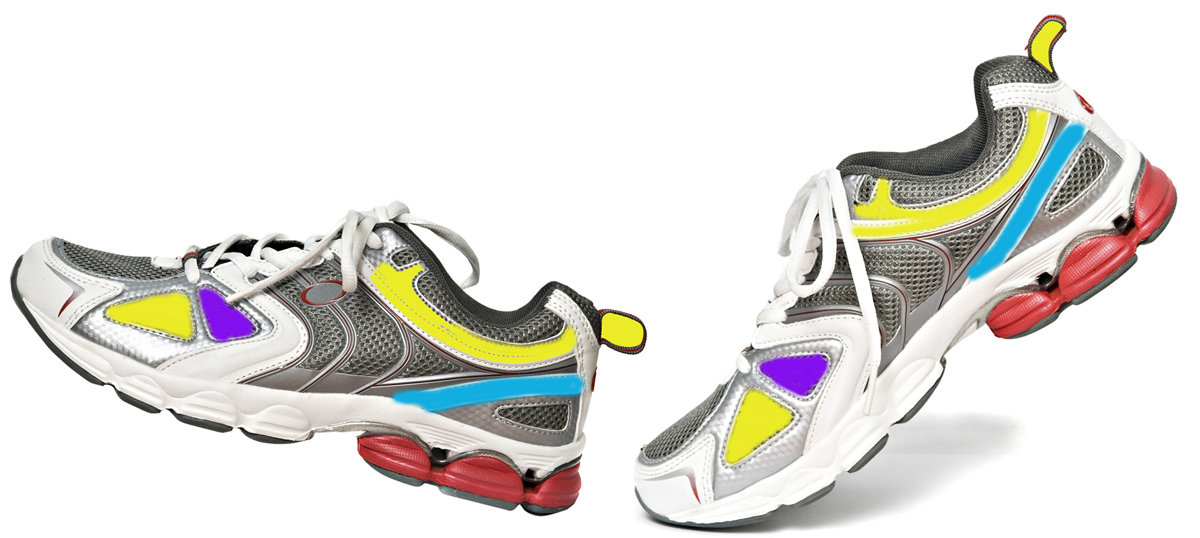 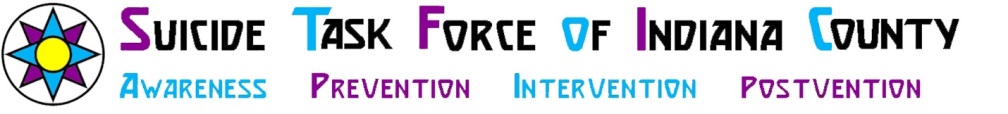          Sunday, September 17, 2023 Dear Supporter of the Suicide Task Force of Indiana County:We are writing to ask you to consider becoming a sponsor/donor for the Tenth Annual Walk for a Wonderful Life. The Walk for a Wonderful Life event is sponsored by the Suicide Task Force of Indiana County (STF), an organization comprised of volunteers from Human Service Agencies. The STF was established to provide education on suicide prevention and support to those affected by suicide in Indiana County.This event will be held during National Suicide Prevention Month on Sunday, September 17, 2023, from 1:00 PM to 3:30 PM at Mack Park’s grandstand area.Your donation will benefit the Suicide Task Force of Indiana County’s coordination and implementation of Community Awareness Programs:Over 1,600 people trained in QPR (Question, Persuade, Refer)Trainings are provided free of cost  IUP 6 O’clock Series ProgramsAnnual International Survivors of Suicide Loss Day EventsOther community events to spread information through outreachThe levels of sponsorship are:Yellow level: $500 & up- Individual sign posted at the event, logo/name in the program, & announced at the eventPurple Level: $250-$499- logo/name in the program, & announced at the event		Teal Level: up to $249- name listed in program**Donations will need to be received by Monday, September 5th to be included in the signage and program for the event. **Thank you in advance for your consideration of becoming a sponsor/donor to Walk for a Wonderful Life. If you have any questions, please contact the Task Force Coordinator, Leo Buck at 724-463-8200 x 2 or via email: stf32@indianacountypa.gov Sincerely, 
Jerry Overman, Jr. and Megan Miller, Co-Chairs of the Suicide Task Force of Indiana CountyPlease fill out and return the form on page 2 along with payment.
Make check payable to “STF Walk”Mail or drop off: Suicide Task Force of Indiana CountyC/O Indiana County Department of Human Services 300 Indian Springs Road, Suite 203Indiana, PA 15701   C/O Indiana County Department of Human Services         300 Indian Springs Road, Suite 203                                    Indiana, PA 15701   724-463-8200 x2stf32@indianacountypa.govwww.stf32.com      Sunday, September 17, 2023SPONSORSHIP/DONOR FORMOrganization name:   Address: City:	State:           Zip: Contact person: Contact email: Contact phone number: Donation:  $_______   OR In-Kind Donation: ___________________________________________Make check by payable to “STF Walk”Mail or drop off this form and payment to: Suicide Task Force of Indiana CountyC/O Indiana County Department of Human Services 300 Indian Springs Road, Suite 203     Indiana, PA 15701   								THANK YOU!